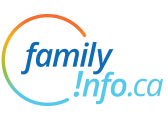 Choosing Child Care: Questions to Ask Provided by FamilyInfo.caCost and Availability Do you have space for my child? If not, is there a waiting list and how long is it?What is the cost of care? Are there any additional fees? (e.g. sick time, vacation, late pick-up, application fees.)Is a fee subsidy available? Do you offer full- and part-time enrolment?What are the hours of care? How flexible are drop-off and pick-up times?Learning and PlayWhat would my child’s typical day look like?Are there structured and unstructured activities? Individual and group play? Active and quiet times? Indoor and outdoor play? How much time is spent outside?How do play materials foster learning, creativity, and social interaction?Do you play TV shows and movies for the children? If so, how much time do the children spend watching TV and movies?Food and NutritionWhat kinds of meals and snacks do you provide?How is food stored, prepared, and served?Are there policies in place for managing food allergies?Are you able to accommodate my family’s dietary needs?Is there a fridge available for breast milk and is there a schedule for feeding?Care and SafetyHow do you ensure the health of the children? (e.g. sleep, cleanliness)What happens when a child is sick? Are they sent home or given medications? What is the procedure for distributing medication?Do you have an anaphylaxis plan in place for children with severe allergies?Do you accommodate children with special needs?How do you support a child with particular fears and anxieties?Are staffed trained in emergency first aid and CPR appropriate to the age of the children?What safety measures are in place? (e.g. fire extinguishers, smoke and carbon monoxide detectors, first aid kits, safety gates and plugs)What is your emergency evacuation plan?Do you toilet train children in your care? If so, how do you approach the training?How to do you handle children’s misbehaviour? (e.g. hitting, temper tantrum) How do you help children resolve conflict?How many children does one person care for at any time during the day?Training and Qualifications What educational training do the caregivers have?Are staff registered as early childhood educators with the College of Early Childhood Educators?How long have staff worked there?If you are considering home-based child care, here are some questions you can bring up with home child care agencies:How does they agency choose providers?What happens when providers are sick or on holiday?What is the agency’s approach when working with providers?And with individual home caregivers:How many children do you care for (including your own)? What are the ages of the children in your care?Who else lives in the home and may or may not have access to your child?What training do you have?What areas of the home do the children have access to?